QWSG Count Data Request Form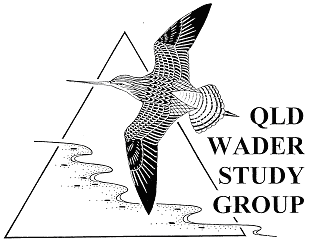 Applicant detailsProject detailsConfirmation1Failure by the applicant to comply with the conditions of use of the count data may result in a refusal to release count data in future requests.Conditions of Use The Queensland Wader Study Group (QWSG) gives the applicant a non-exclusive and non-transferable licence to use the count data supplied in accordance with this request (the count data) for the stated purposes of the study. The licence ends 1 year after the date QWSG supplies the count data to the applicant.The applicant must ensure QWSG is acknowledged in all uses of the count data in publications of any kind as follows: “Count data used in this publication supplied by the Queensland Wader Study Group (a special interest group of the Queensland Ornithological Society Incorporated)”.The applicant must not present the count data verbatim in any publication without QWSG’s prior written permission. As soon as practicable after the count data is used in a publication, the applicant must give QWSG (free of charge): for a hard copy publication – 4 copies of it or, if the publication is a confidential report, the relevant provisions of the report using the count data; or for an electronic publication – an electronic copy of it or, if the publication is a confidential report, the relevant provisions of the report using the count data.QWSG is not liable for any errors in the count data or for any misuse or misinterpretation of the count data. The applicant indemnifies QWSG against all claims, liabilities, loss, damage, costs and expenses that may incur or arise out of the applicant’s use of the count data.Applicant’s name:Organisation:Address:Telephone:(Daytime) Telephone:(Mobile) Fax:Email:Project title:In what capacity are you carrying out this work? Professional    Amateur     Academic In what capacity are you carrying out this work? Professional    Amateur     Academic Is the work part of a commercial study? Yes    No If yes, who is the study being carried out for? Is the work part of a commercial study? Yes    No If yes, who is the study being carried out for? Please provide details of the proposed study, including analyses using QWSG count data, in a separate supporting attachment.Please provide details of the proposed study, including analyses using QWSG count data, in a separate supporting attachment.Site(s) for which count data are sought:Time period for which count data is sought:Format in which count data is sought: Excel    CSV Format in which count data is sought: Excel    CSV Data will be provided electronically by email and in the requested format. Data are normally supplied within 15 working days.Data will be provided electronically by email and in the requested format. Data are normally supplied within 15 working days.I confirm all information given in this Request is correct. I agree to comply with the conditions of use outlined on the reverse of this request.1I confirm all information given in this Request is correct. I agree to comply with the conditions of use outlined on the reverse of this request.1I confirm all information given in this Request is correct. I agree to comply with the conditions of use outlined on the reverse of this request.1I confirm all information given in this Request is correct. I agree to comply with the conditions of use outlined on the reverse of this request.1Applicant signature:Date:Witness signature:Witness name and address: